ДОГОВОР АРЕНДЫ ЛЕСНОГО УЧАСТКА ДЛЯ СТРОИТЕЛЬСТВА, РЕКОНСТРУКЦИИ, ЭКСПЛУАТАЦИИ ЛИНЕЙНЫХ ОБЪЕКТОВ № 50-0028-08-13-02 г. Красногорск                                                                                  26 сентября 2018 г.Комитет лесного хозяйства Московской области, ИНН/КПП 5024129468/502401001, зарегистрированный Инспекцией Федеральной налоговой службы по г. Красногорску, запись о котором внесена в Единый государственный реестр юридических лиц 10 июля 2012 года за основным государственным регистрационным номером 1125024004918 (свидетельство серии 50                             № 013262983), место нахождения: 143407, Российская Федерация, Московская область, город Красногорск, бульвар Строителей, д. 1 в лице председателя Комитета Советникова Ивана Васильевича, действующего на основании распоряжения Губернатора Московской области от 14.03.2017 № 62-РГ 
«О назначении Советникова И.В.», Положения, утвержденного постановлением Правительства Московской области от 26.06.2012 № 863/22 «Об установлении штатной численности и утверждении Положения о Комитете лесного хозяйства Московской области» именуемый в дальнейшем Арендодателем, с одной стороны и  Государственная компания «Российские автомобильные дороги» 
ОГРН 1097799013652, ИНН/КПП 7717151380/770701001, в лице директора Центра управления проектами Государственной компании «Российские автомобильные дороги» Иванова Дениса Сергеевича, действующего на основании доверенности
от 29.05.2018 № Д-18140160, именуемый в дальнейшем Арендатором, с другой стороны, заключили настоящий Договор о нижеследующем:I. Предмет Договора1.1. По настоящему Договору Арендодатель, на основании приказа Комитета лесного хозяйства Московской области от 26 сентября 2018 года № 26П-2244, обязуется предоставить, а Арендатор обязуется принять во временное пользование лесной участок, находящийся в государственной собственности, определенный в пункте 1.2 настоящего Договора (далее – части лесных участков).1.2. Лесной участок, предоставляемый по настоящему Договору, имеет следующие характеристики:лесной участок с кадастровым номером 50:16:0000000:71425, площадь – 2,4231 га;местоположение: Московская область, Ногинский муниципальный район, Ногинское лесничество, Ногинское сельское участковое лесничество, квартал 34, часть выдела 28, квартал 36, части выделов 36, 37; категория защитности: защитные полосы лесов, расположенные вдоль железнодорожных путей общего пользования, федеральных автомобильных дорог общего пользования, автомобильных дорог общего пользования, находящихся в собственности субъектов Российской Федерации;вид разрешенного использования: строительство, реконструкция, эксплуатация линейных объектов.1.3. Арендатору передается лесной участок с целью переустройства инженерных коммуникаций в рамках их реконструкции.1.4. Границы лесного участка указаны в схемах расположения лесного участка, предусмотренных приложениями № 1.1-1.3 к настоящему Договору.Характеристики лесного участка на день заключения настоящего Договора в соответствии с данными государственного лесного реестра приводятся в приложении № 2 к настоящему Договору.II. Арендная плата2.1. Арендная плата по настоящему Договору составляет 147 578 (сто сорок семь тысяч пятьсот семьдесят восемь) рублей 98 копеек.Арендная плата определяется в соответствии со статьей 73 Лесного кодекса Российской Федерации (Собрание законодательства Российской Федерации, 2006, № 50, ст. 5278; 2015, № 27, ст. 3997; 2016, № 26, ст. 3887) на основе минимального размера арендной платы.Расчет арендной платы приводится в приложении № 3 к настоящему Договору.2.2. Размер арендной платы подлежит изменению в соответствии с коэффициентами к ставкам платы, установленными постановлением Правительства Российской Федерации от 22.05.2007 № 310 «О ставках платы за единицу объема лесных ресурсов и ставках платы за единицу площади лесного участка, находящегося в федеральной собственности» (Собрание законодательства Российской Федерации, 2007, № 23, ст. 2787, № 30, ст. 3935; 2008, № 19, ст. 2195; 2009, № 3, ст. 387, № 10, ст. 1238, № 16, ст. 1946, № 41, ст. 4767, № 46, ст. 5498; 2011, № 10, ст. 1387, № 24, ст. 3502; 2012, № 3, ст. 424, № 8, ст. 1033; 2014, № 6, 
ст. 589, № 25, ст. 3306; 2017, № 35, ст. 5360) для соответствующего года.2.3. Начисление арендной платы осуществляется со дня подписания настоящего Договора.2.4. Арендатор вносит арендную плату в сроки, предусмотренные приложением № 4 к настоящему Договору.Первый платеж должен быть осуществлен в течение 30 дней с даты подписания акта приема-передачи лесного участка.В первый и последний год действия настоящего Договора арендная плата начисляется исходя из фактического количества дней аренды, годового размера арендной платы и количества дней в году.До наступления очередного срока платежа Арендатор имеет право внести сумму, превышающую платеж, установленный приложением № 4 к настоящему Договору. В случае отсутствия задолженности разница между указанными платежами зачисляется Арендодателем в счет будущих платежей Арендатора.III. Взаимодействие сторон3.1. Арендодатель имеет право:а) осуществлять осмотр арендованного лесного участка для оценки соблюдения Арендатором выполнения условий настоящего Договора в части использования лесного участка по назначению в соответствии с законодательством Российской Федерации;б) предоставлять арендованный лесной участок или его часть третьим лицам для иных видов использования лесов, предусмотренных лесохозяйственным регламентом лесничества (лесопарка), за исключением случаев, когда одновременное многоцелевое использование лесного участка невозможно, а также выдавать разрешение на выполнение работ по геологическому изучению недр;в) осуществлять проверки соблюдения Арендатором условий настоящего Договора и проекта освоения лесов.3.2. Арендодатель обязан:а) передать лесной участок Арендатору по акту приема-передачи лесного участка, форма которого предусмотрена приложением № 5 к настоящему Договору, в день заключения настоящего Договора;б) осуществлять на лесном участке в пределах полномочий, определенных статьями 81 - 84 Лесного кодекса Российской Федерации (Собрание законодательства Российской Федерации, 2006, № 50, ст. 5278; 2008, № 52, 
ст. 6236; 2009, № 11, ст. 1261, № 52, ст. 6441; 2011, № 1, ст. 54, № 30, 
ст. 4590; 2012, № 26, ст. 3446; 2013, № 52, ст. 6971, ст. 6980; 2014, № 11, ст. 1092, № 26, ст. 3377, № 30, ст. 4251; 2015, № 27, ст. 3997, № 29, ст. 4359; 2016, № 1, 
ст. 75, № 26, ст. 3875, ст. 3887), мероприятия по ликвидации последствий чрезвычайной ситуации в лесах, возникшей вследствие лесных пожаров;в) информировать в письменной форме в течение 15 дней со дня принятия решения о предоставлении частей арендованного лесного участка или его части третьим лицам для иных видов использования лесов, предусмотренных лесохозяйственным регламентом лесничества (лесопарка), за исключением случаев, когда одновременное многоцелевое использование лесного участка невозможно, а также в случае выдачи разрешения на выполнение работ по геологическому изучению недр - о возникших правах третьих лиц на предоставленные  в аренду части лесных участков;г) уведомить Арендатора о времени и месте проведения проверки соблюдения Арендатором условий настоящего Договора и проекта освоения лесов за 3 дня до проведения проверки;д) уведомить Арендатора об осуществлении мероприятий, предусмотренных частью 1 статьи 53.7 Лесного кодекса Российской Федерации (Собрание законодательства Российской Федерации, 2011, № 1, ст. 54; 2013, № 52, ст. 6961; 2016, № 1, ст. 75) за 3 дня до начала их осуществления;е) принять от Арендатора в день окончания срока действия настоящего Договора лесной участок по акту приема-передачи лесного участка, форма которого предусмотрена приложением № 5 к настоящему Договору, в состоянии, пригодном для ведения лесного хозяйства, с характеристиками лесного участка, установленными проектом освоения лесов на день окончания срока действия настоящего Договора;в случае досрочного прекращения действия настоящего Договора принять от Арендатора лесной участок в день досрочного прекращения действия настоящего Договора по акту приема-передачи лесного участка, форма которого предусмотрена приложением № 5 к настоящему Договору, в состоянии, пригодном для ведения лесного хозяйства;ж) представлять Арендатору сведения о поступивших по настоящему Договору платежах в течение 30 дней со дня получения запроса в письменной форме;з) в порядке, установленном законодательством Российской Федерации, осуществлять федеральный государственный лесной надзор или муниципальный лесной контроль (лесную охрану);и) в случае изменения коэффициентов к ставкам платы, указанных в пункте 2.2 настоящего Договора, производить перерасчет арендной платы и уведомлять Арендатора в письменной форме об изменении размера арендной платы и о сумме, подлежащей уплате, в течение 14 дней со дня изменения размера арендной платы;к) в случае изменения ставок платы, указанных в пункте 2.2 настоящего Договора, производить перерасчет арендной платы и уведомлять Арендатора в письменной форме об изменении размера арендной платы и о сумме, подлежащей уплате, в течение 14 дней со дня изменения размера арендной платы;л) в случае изменения реквизитов для осуществления платежей, предусмотренных настоящим договором, уведомить в письменной форме Арендатора об этом в течение 5 рабочих дней со дня изменения реквизитов;м) предоставлять Арендатору информацию о возможности и местах приобретения районированного посевного и посадочного материала в течение 30 дней со дня получения запроса в письменной форме.3.3. Арендатор имеет право:а)   приступить  к  использованию  лесного участка в  соответствии  с условиями   настоящего   Договора  после  заключения  настоящего  Договора, подписания  сторонами  акта приема-передачи лесного участка, форма которого предусмотрена    приложением   №   5   к   настоящему   Договору, получения положительного заключения государственной экспертизы проекта освоения лесов и подачи лесной декларации;б) осуществлять на лесном участке в порядке, установленном законодательством Российской Федерации, создание лесной инфраструктуры;в) осуществлять на лесном участке в порядке, установленном законодательством Российской Федерации, строительство, реконструкцию и эксплуатацию объектов, не связанных с созданием лесной инфраструктуры;г) заключать соглашение об установлении сервитута в отношении лесного участка либо его части при наличии согласия Арендодателя
(в письменной форме) на заключение такого соглашения;д) получать информацию от Арендодателя о планируемых рубках лесных насаждений на лесном участке, являющимся предметом настоящего Договора;е) осуществлять строительство, реконструкцию, эксплуатацию линейных объектов в соответствии с лесным планом субъекта Российской Федерации, лесохозяйственным регламентом лесничества (лесопарка) и проектом освоения лесов;ж) получать от Арендодателя информацию о возможности и местах приобретения районированного посевного и посадочного материала.3.4. Арендатор обязан:а) принять лесной участок от Арендодателя по акту приема-передачи лесного участка, форма которого предусмотрена приложением № 5 к настоящему Договору, в день заключения настоящего Договора;б) использовать лесной участок по назначению в соответствии с законодательством Российской Федерации и настоящим Договором;в) вносить арендную плату в размерах, учитывающих коэффициенты к ставкам платы, установленные постановлением Правительства Российской Федерации от 22.05.2007 № 310 «О ставках платы за единицу объема лесных ресурсов и ставках платы за единицу площади лесного участка, находящегося в федеральной собственности», и сроки, которые установлены настоящим Договором, согласно пунктам 2.1, 2.2 и приложению № 4;г)   в   течение  6  месяцев  со  дня  заключения  настоящего  Договора разработать и представить Арендодателю проект освоения лесов для проведения государственной экспертизы;д) в порядке, установленном законодательством Российской Федерации, подавать лесную декларацию;е) осуществлять установленный настоящим Договором вид использования лесов в соответствии с законодательством Российской Федерации, проектом освоения лесов и лесной декларацией;ж)   соблюдать   установленные   режимы   особо   охраняемых  природных территорий,   особо  защитных  участков  лесов,  расположенных  в  границах арендованного лесного участка,  сохранять  виды  растений  и  животных, занесенных  в  Красную  книгу  Российской   Федерации   и   красную   книгу Московской области, а также места их обитания;осуществлять мероприятия по сохранению биоразнообразия (сохранять отдельные ценные деревья в любом ярусе и их группы) в соответствии с лесохозяйственным регламентом лесничества (лесопарка) и проектом освоения лесов;з) осуществлять меры по предупреждению лесных пожаров в соответствии с законодательством Российской Федерации, проектом освоения лесов и приложением № 6 к настоящему Договору;и) в случае обнаружения лесного пожара на арендованном лесном участке  Арендатор немедленно обязан сообщить об этом в специализированную диспетчерскую службу (телефон: 8-800-100-94-00) и принять все возможные меры по недопущению распространения лесного пожара;к) осуществлять санитарно-оздоровительные мероприятия на переданном в аренду лесном участке в соответствии с законодательством Российской Федерации, проектом освоения лесов и приложением № 6 к настоящему Договору;л) осуществлять мероприятия по воспроизводству лесов на лесном участке в соответствии с законодательством Российской Федерации и проектом освоения лесов;м) осуществлять на лесном участке расчистку квартальных просек и замену квартальных столбов в соответствии с проектом освоения лесов;н) обеспечивать сохранность объектов лесного семеноводства;о) при повреждении или уничтожении по вине Арендатора верхнего плодородного слоя почвы, искусственных или естественных водотоков, рек, ручьев приводить их в состояние, пригодное для использования по назначению, предусмотренному лесохозяйственным регламентом лесничества (лесопарка), восстанавливать объекты лесной инфраструктуры и объекты, не связанные с созданием лесной инфраструктуры, поврежденные по вине Арендатора;п) согласовать с Арендодателем в письменной форме совершение действий, предусмотренных статьей 5 Федерального закона от 04.12.2006 № 201-ФЗ 
«О введении в действие Лесного кодекса Российской Федерации» (Собрание законодательства Российской Федерации, 2006, № 50, ст. 5279; 2007, № 31, 
ст. 4014; 2017, № 31, ст. 4829);р) в день окончания срока действия настоящего Договора передать Арендодателю лесной участок по акту приема-передачи лесного участка, форма которого предусмотрена приложением № 5 к настоящему Договору, в состоянии, пригодном для ведения лесного хозяйства, с характеристиками лесного участка, установленными проектом освоения лесов на день окончания срока действия настоящего Договора;в случае досрочного прекращения действия настоящего Договора передать Арендодателю лесной участок в день досрочного прекращения действия настоящего Договора по акту приема-передачи частей лесного участка, форма которого предусмотрена приложением № 5 к настоящему Договору, в состоянии, пригодном для ведения лесного хозяйства;с) сообщить Арендодателю в письменной форме не позднее чем за 90 дней о намерении расторгнуть настоящий Договор;т) по истечении срока действия настоящего Договора или в случае досрочного прекращения срока действия настоящего Договора освободить лесной участокот объектов недвижимого имущества, обеспечить снос объектов, созданных для освоения лесного участка, и осуществить рекультивацию земель, на которых расположены леса и которые подверглись загрязнению и иному негативному воздействию в соответствии с проектом рекультивации земель и требованиями законодательства Российской Федерации;у) извещать Арендодателя в письменной форме об изменении банковских реквизитов, места нахождения юридического лица, а также об изменении лица, имеющего право действовать без доверенности от имени Арендатора, в течение 5 рабочих дней со дня таких изменений;ф) представлять отчеты, предусмотренные статьями 49, 60, 60.11, 60.16, 66 Лесного кодекса Российской Федерации (Собрание законодательства Российской Федерации, 2006, № 50, ст. 5278; 2016, № 26, ст. 3887).3.5. Арендатор не вправе препятствовать доступу граждан на арендованный лесной участок, а также осуществлению заготовки и сбору находящихся на нем пищевых и недревесных лесных ресурсов, за исключением случаев, предусмотренных статьей 11 Лесного кодекса Российской Федерации (Собрание законодательства Российской Федерации, 2006, № 50, ст. 5278; 2009, № 30,
ст. 3735; 2008, № 30, ст. 3599). Арендованный лесной участок может быть огорожен, в случаях, предусмотренных Лесным кодексом Российской Федерации.IV. Ответственность сторон4.1. За неисполнение или ненадлежащее исполнение обязательств, предусмотренных настоящим Договором, Арендодатель и Арендатор несут ответственность согласно законодательству Российской Федерации (включая обязанность возместить в соответствии с Гражданским кодексом Российской Федерации (Собрание законодательства Российской Федерации, 1994, № 32,
ст. 3301; 2017, № 31, ст. 4808) убытки, причиненные таким неисполнением или ненадлежащим исполнением) и настоящему Договору.4.2. За нарушение условий настоящего Договора Арендатор уплачивает Арендодателю неустойку в следующем размере:а) за нарушение Арендатором сроков внесения арендной платы, предусмотренных приложением № 4 к настоящему Договору, - 0,1 процента от суммы просроченного платежа за каждый день просрочки;начисление неустойки производится начиная со дня, следующего за днем истечения срока платежа, и до дня внесения просроченного платежа в полном объеме;б) за нарушение срока разработки и представления Арендодателю проекта освоения лесов для проведения государственной или муниципальной экспертизы, предусмотренного подпунктом «г» пункта 3.4 настоящего Договора, или использование лесного участка без проекта освоения лесов - 50 тыс. рублей (для индивидуального предпринимателя) или 150 тыс. рублей (для юридического лица) за каждый полный календарный месяц просрочки по истечении установленного срока;в) за невыполнение или несвоевременное выполнение работ по очистке мест рубок от порубочных остатков в соответствии с Правилами заготовки древесины и особенностями заготовки древесины в лесничествах, лесопарках, указанных в статье 23 Лесного кодекса Российской Федерации, утвержденными приказом Минприроды России от 13.09.2016 № 474 (зарегистрирован Минюстом России 29.12.2016, регистрационный № 45041) с изменениями, внесенными приказом Минприроды России от 11.01.2017 № 5 (зарегистрирован Минюстом России 30.01.2017, регистрационный № 45468), Правилами ухода за лесами, утвержденными приказом Минприроды России от 22.11.2017 № 626 (зарегистрирован Минюстом России 22.12.2017, регистрационный № 49381), Правилами пожарной безопасности в лесах, утвержденными постановлением Правительства Российской Федерации от 30.06.2007 № 417 (Собрание законодательства Российской Федерации, 2007, № 28, ст. 3432; 2011, № 20, 
ст. 2820; 2012, № 6, ст. 671, № 46, ст. 6339; 2014, № 16, ст. 1901; 2016, № 35, 
ст. 5327), Правилами санитарной безопасности в лесах, утвержденными постановлением Правительства Российской Федерации от 20.05.2017 № 607 (Собрание законодательства Российской Федерации, 2017, № 23, ст. 3318), Правилами заготовки и сбора недревесных лесных ресурсов, утвержденными приказом Рослесхоза от 05.12.2011 № 512 (зарегистрирован Минюстом России 16.04.2012, регистрационный № 23850), а также Видами лесосечных работ, порядком и последовательностью их проведения, утвержденными приказом Минприроды России от 27.06.2016 № 367 (зарегистрирован Минюстом России 29.12.2016, регистрационный № 45040), захламление по вине Арендатора просек и прилегающих к лесосекам полос шириной 50 метров - 5-кратная стоимость затрат, необходимых для очистки данной территории по нормативам в области лесного хозяйства, предусмотренным законодательством Российской Федерации, законодательством субъектов Российской Федерации, а при отсутствии таких нормативов - согласно калькуляции Арендодателя;г) за рубку лесных насаждений, предусмотренную проектом освоения лесов, без подачи лесной декларации - 25-кратная стоимость заготовленной древесины, определенная по ставкам платы за единицу объема лесных ресурсов, установленным постановлением Правительства Российской Федерации от 22.05.2007 № 310 «О ставках платы за единицу объема лесных ресурсов и ставках платы за единицу площади лесного участка, находящегося в федеральной собственности»;д) за использование лесного участка без подачи лесной декларации - 20 тыс. рублей (для физического лица или индивидуального предпринимателя) или 70 тыс. рублей (для юридического лица);е) за все количество срубленных или поврежденных до степени прекращения роста деревьев за пределами лесосек на смежных с ними 50-метровых полосах - 10-кратная стоимость срубленных или поврежденных деревьев, определенная по ставкам платы за единицу объема лесных ресурсов, установленным постановлением Правительства Российской Федерации от 22.05.2007 № 310 
«О ставках платы за единицу объема лесных ресурсов и ставках платы за единицу площади лесного участка, находящегося в федеральной собственности» для древесины лесных насаждений по первому разряду такс во всех лесотаксовых районах;ж) за хранение (оставление) древесины вдоль лесных дорог с нарушением законодательства Российской Федерации - 2-кратная стоимость оставленной древесины, определенная по ставкам платы за единицу объема лесных ресурсов, установленным постановлением Правительства Российской Федерации от 22.05.2007 № 310 «О ставках платы за единицу объема лесных ресурсов и ставках платы за единицу площади лесного участка, находящегося в федеральной собственности» для древесины лесных насаждений по первому разряду такс во всех лесотаксовых районах;з) за рубку или повреждение семенников и деревьев в семенных куртинах и полосах, за рубку деревьев, не подлежащих рубке при проведении сплошных, выборочных рубок, - 5-кратная стоимость соответствующей срубленной древесины, а также поврежденных семенников и деревьев в семенных куртинах и полосах, определенная по ставкам платы за единицу объема лесных ресурсов, установленным постановлением Правительства Российской Федерации от 22.05.2007 № 310 «О ставках платы за единицу объема лесных ресурсов и ставках платы за единицу площади лесного участка, находящегося в федеральной собственности» для древесины лесных насаждений по первому разряду такс во всех лесотаксовых районах;и) за проведение заготовки и трелевки древесины способами, в результате которых в горных условиях возникла эрозия, - 100 тыс. рублей за каждый гектар эродированной площади, на которой поврежден гумусовый слой почвы;к) за складирование заготовленной древесины в местах, не предусмотренных проектом освоения лесов или технологической картой лесосечных работ, - 3-кратная стоимость складированной древесины, определенная по ставкам платы за единицу объема лесных ресурсов, установленным постановлением Правительства Российской Федерации от 22.05.2007 № 310 «О ставках платы за единицу объема лесных ресурсов и ставках платы за единицу площади лесного участка, находящегося в федеральной собственности» для древесины лесных насаждений по первому разряду такс во всех лесотаксовых районах;л) за оставление не вывезенной в установленный срок (включая предоставленные отсрочки) древесины на лесосеках, в местах производства работ по расчистке площадей под лесные склады, трассы лесовозных дорог, постройки, сооружения - 7-кратная стоимость не вывезенной в срок древесины, определенная по ставкам платы за единицу объема лесных ресурсов, установленным постановлением Правительства Российской Федерации от 22.05.2007 № 310 
«О ставках платы за единицу объема лесных ресурсов и ставках платы за единицу площади лесного участка, находящегося в федеральной собственности» для древесины лесных насаждений по первому разряду такс во всех лесотаксовых районах;м) за уничтожение или повреждение квартальных столбов - 5 тыс. рублей;н) за оставление на лесосеках завалов, зависших, срубленных деревьев - 
7-кратная стоимость оставленных деревьев, определенная по ставкам платы за единицу объема лесных ресурсов, установленным постановлением Правительства Российской Федерации от 22.05.2007 № 310 «О ставках платы за единицу объема лесных ресурсов и ставках платы за единицу площади лесного участка, находящегося в федеральной собственности» для древесины лесных насаждений по первому разряду такс во всех лесотаксовых районах;о) за невыполнение и несвоевременное выполнение противопожарных мероприятий - 3-кратная стоимость затрат, необходимых для выполнения этих мероприятий по нормативам в области лесного хозяйства, предусмотренным законодательством Российской Федерации, законодательством субъектов Российской Федерации, а при отсутствии таких нормативов - согласно калькуляции Арендодателя;п) за совершение действий, предусмотренных статьей 5 Федерального закона от 04.12.2006 № 201-ФЗ «О введении в действие Лесного кодекса Российской Федерации», без письменного согласования с Арендодателем - годовая арендная плата, предусмотренная настоящим Договором;р) при непредставлении Арендатором в письменной форме сведений об изменении банковских реквизитов, места нахождения юридического лица, а также об изменении лица, имеющего право действовать без доверенности от имени Арендатора, в установленный настоящим Договором срок - 10 тыс. рублей;с) за невыполнение обязательств, установленных подпунктом «т» пункта 3.4 настоящего Договора, - 4-кратная стоимость работ, необходимых для восстановления соответствующей территории по нормативам в области лесного хозяйства, предусмотренным законодательством Российской Федерации, законодательством субъектов Российской Федерации, а при отсутствии таких нормативов - согласно калькуляции Арендодателя.4.3. Уплата неустойки не освобождает Арендатора от выполнения обязательств, предусмотренных настоящим Договором.4.4. В случае несвоевременной передачи лесного участка после истечения срока действия настоящего Договора или несвоевременной передачи лесного участка при досрочном прекращении срока действия настоящего Договора Арендатор уплачивает Арендодателю за все время просрочки возврата частей лесных участков арендную плату и возмещает убытки, причиненные Арендодателю в случае, когда указанная плата не покрывает причиненные Арендодателю убытки.V. Порядок изменения и расторжения Договора5.1. Все изменения к настоящему Договору оформляются в письменной форме и подписываются сторонами.5.2. При изменении условий настоящего Договора обязательства сторон сохраняются в измененном виде.5.3. Настоящий Договор прекращает действие в случаях, предусмотренных гражданским законодательством Российской Федерации, и случаях, предусмотренных пунктами 5.4, 5.5 настоящего Договора.5.4. Арендодатель вправе отказаться от исполнения настоящего Договора в одностороннем порядке в случае невнесения Арендатором арендной платы 2 и более раз подряд по истечении установленного настоящим Договором срока платежа, уведомив об этом Арендатора в письменной форме за 30 дней до даты расторжения договора.Настоящий Договор прекращает свое действие с даты, указанной в письменном уведомлении. В случае одностороннего отказа Арендодателя от исполнения настоящего Договора он считается расторгнутым.5.5. Арендатор вправе в одностороннем порядке расторгнуть настоящий Договор, известив об этом Арендодателя в письменной форме за 90 дней до предполагаемой даты расторжения, при условии отсутствия недоимки по арендной плате.VI. Срок действия Договора6.1. Срок действия настоящего Договора устанавливается с 26.09.2018 года по 25.08.2019 года (включительно) на  11 (одиннадцать) месяцев. VII. Прочие условия7.1. Спорные вопросы, возникающие в ходе исполнения настоящего Договора, или вопросы, не оговоренные в настоящем Договоре, разрешаются путем переговоров. В случае, если согласие путем переговоров не достигнуто, указанные вопросы разрешаются в судебном порядке.Рассмотрение споров в судебном порядке производится по месту нахождения Арендодателя.7.2. Арендатор и Арендодатель несут ответственность за неисполнение или ненадлежащее исполнение своих обязательств по настоящему Договору, если не докажут, что надлежащее исполнение оказалось невозможным вследствие непреодолимой силы.7.3. Настоящий Договор составлен в двух экземплярах, имеющих одинаковую юридическую силу, по одному для каждой из сторон Договора.7.4. Приложения к настоящему Договору являются его неотъемлемыми частями.Реквизиты и подписи сторон:Приложение № 1.1к Договору аренды лесного участка№ 50-0028-08-13-02 от 26.09.2018СХЕМАрасположения участка № 1 площадью 2,0088 гаместоположение: Московская область, Ногинский муниципальный район, Ногинское лесничество, Ногинское сельское участковое лесничество, квартал 36, части выделов 36, 37;кадастровый номер исходного земельного участка: 50:16:0000000:71425, площадь 2,4231 гаМасштаб: 1:10 000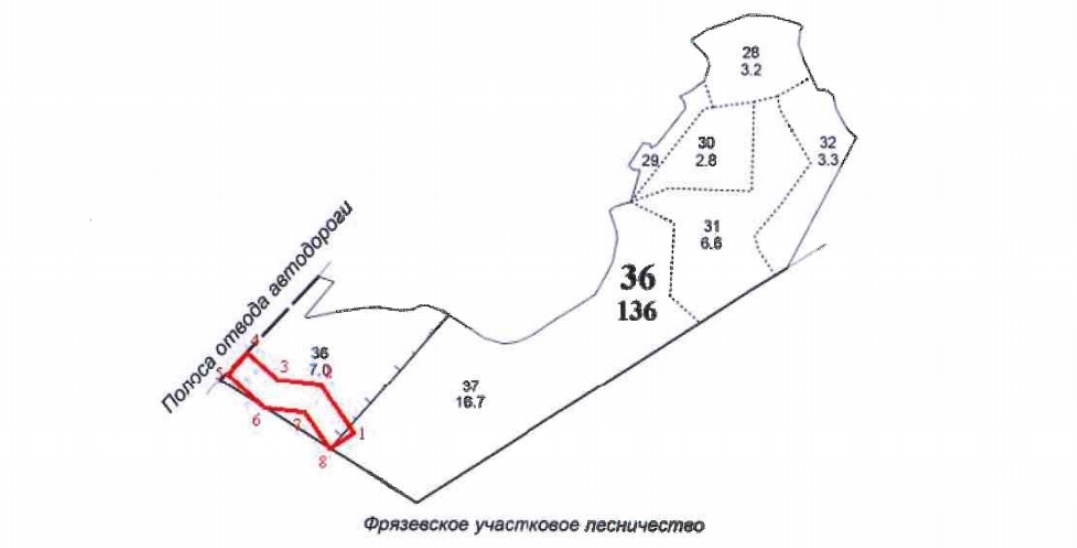                                                                         -   Испрашиваемый участокГеоданные:								Каталог координат                                                                                                       (мск-50)Приложение № 1.2к Договору аренды лесного участка№ 50-0028-08-13-02 от 26.09.2018СХЕМАрасположения участка № 2 площадью 0,0919 гаместоположение: Московская область, Ногинский муниципальный район, Ногинское лесничество, Ногинское сельское участковое лесничество, квартал 36, часть выдела 37;кадастровый номер исходного земельного участка: 50:16:0000000:71425, площадь 2,4231 гаМасштаб: 1:10 000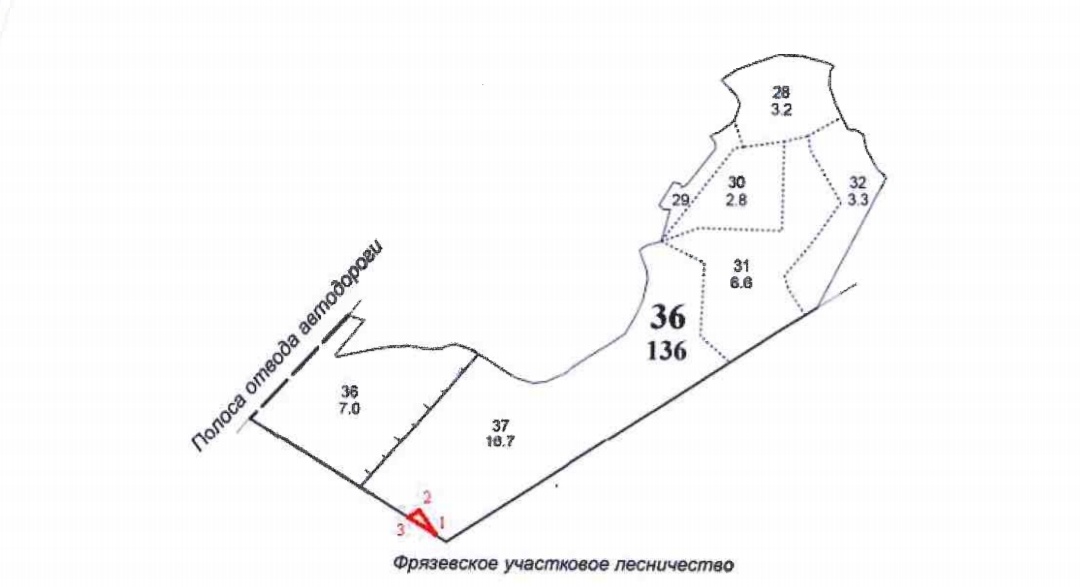                                                                         -   Испрашиваемый участокГеоданные:								Каталог координат                                                                                                       (мск-50)Приложение № 1.3к Договору аренды лесного участка№ 50-0028-08-13-02 от 26.09.2018СХЕМАрасположения участка № 3 площадью 0,3224 гаместоположение: Московская область, Ногинский муниципальный район, Ногинское лесничество, Ногинское сельское участковое лесничество, квартал 34, часть выдела 28;кадастровый номер исходного земельного участка: 50:16:0000000:71425, площадь 2,4231 гаМасштаб: 1:10 000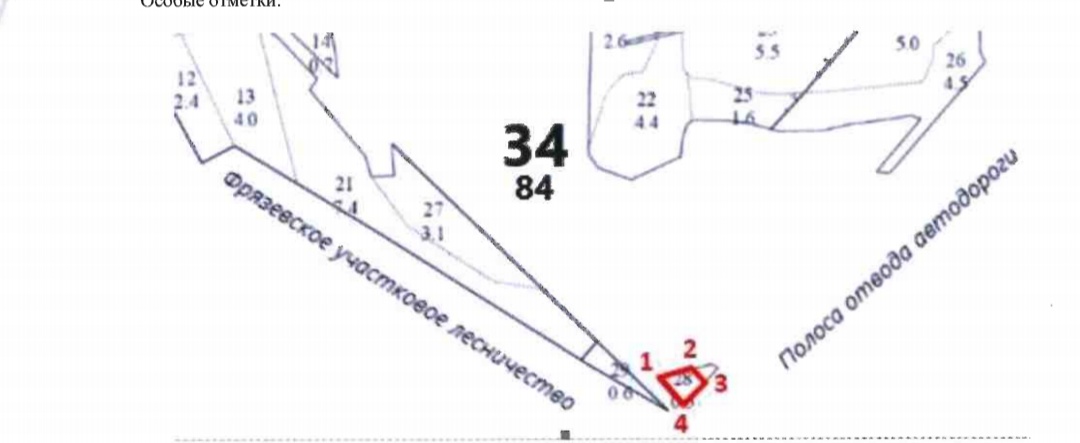                                                                         -   Испрашиваемый участокГеоданные:								Каталог координат                                                                                                       (мск-50)Приложение № 2к Договору аренды лесного участка№ 50-0028-08-13-02 от 26.09.2018ХАРАКТЕРИСТИКИлесных участковна 25 мая 2018 г.1. Распределение земель                                                                                                                        (га)2. Характеристика насаждений3. Средние таксационные показатели насаждений частей лесных участков4. Объекты лесной инфраструктуры5. Особо защитные участки лесов6. Объекты лесного семеноводства7. Объекты, не связанные с созданием лесной инфраструктуры7. Права третьих лиц: отсутствуют.Приложение № 5к Договору аренды лесного участка   № 50-0028-08-13-02 от 26.09.2018Акт приема-передачилесного участка, переданного в аренду в целях использования лесов для переустройства инженерных коммуникацийг. Красногорск                                                                                     26 сентября 2018 г.Арендодатель в лице председателя Комитета Советникова Ивана Васильевича и Арендатор в лице заместителя директора Центра управления проектами Государственной компании «Российские автомобильные дороги» Иванова Дениса Сергеевича, действующего на основании доверенности от 29.05.2018 № Д-18140160, с другой стороны составили настоящий акт о том, что на основании договора аренды лесного участка первый передал, а второй принял лесной участок для переустройства инженерных коммуникаций, имеющий местоположение: Московская область, Ногинский муниципальный район, Ногинское лесничество, Ногинское сельское участковое лесничество, квартал 34, часть выдела 28, квартал 36, части выделов 36, 37, лесной участок с кадастровым номером 50:16:0000000:71425, площадью 2,4231 га.Распределение земель2. Характеристика насаждений3. Средние таксационные показатели насаждений частей лесных участков4. Объекты лесной инфраструктуры5. Особо защитные участки лесов6. Объекты лесного семеноводства7. Объекты, не связанные с созданием лесной инфраструктуры7. Права третьих лиц: отсутствуют.Приложение № 6к Договору аренды лесного участка№ 50-0028-08-13-02 от 26.09.2018Объемы и сроки исполнения работпо обеспечению пожарной и санитарной безопасностина арендуемом лесном участкеАрендатор обязуется осуществлять обеспечение пожарной безопасности и санитарной безопасности в лесах на арендуемом участке в объемах, в сроки и в порядке, предусмотренных проектом освоения лесного участка, прошедшим государственную экспертизу.Примечание: указанный объем и перечень мероприятий могут быть изменены на основании проекта освоения лесов, прошедшего государственную экспертизу и получившего положительное заключение экспертной комиссии.АрендодательКомитет лесного хозяйства Московской областиМесто нахожденияп/о Путилково, 69 км МКАД, 143441, Красногорский район, Московская область Адрес для направления почтовой корреспонденции143407, Московская область, г. Красногорск, б-р Строителей, д.1ИНН5024129468КПП502401001ОГРН1125024004918ОКТМОсогласно перечня ОКТМО, в соответствии с муниципальными районамиБанковские реквизитыБанковские реквизитыПолучательУФК по Московской области (Комитет лесного хозяйства Московской области)Банк получателяГУ Банка России по ЦФО г. Москва 35БИК044525000Расчетный счет40101810845250010102Лицевой счет04481А76070КБК05311204012016000120Председатель Комитета_______________________ И.В. Советников            (подпись, печать)АрендаторГосударственная компания «Российские автомобильные дороги»Место нахождения127006, г. Москва, б-р Страстной, д. 9Адрес для направления почтовой корреспонденции127006, г. Москва, б-р Страстной, д. 9ИНН7717151380КПП770701001ОГРН1097799013652ОКПО94158138Банковские реквизитыБанковские реквизитыБанк  получателяОперационный департамент Банка РоссииР/С40501810400001001901БИК044501002Директор Центра управленияпроектами
ГК «Автодор»_____________________________ Д.С. Иванов                   (подпись, печать)АрендодательИ.В. Советников ___________________                                        (подпись, печать)АрендаторД.С. Иванов _________________________                                          (подпись, печать)Номера харак-терных точекНаправление румбы (азимуты) линий,  °Длина линий, мНомера харак-терных точекXY1-2СЗ 35131,341462725,592248104,952-3СЗ 8498,142462833,342248029,863-4СЗ 4989,763462843,392247932,244-5ЮЗ 4165,004462902,652247864,835-6ЮВ 49110,225462853,632247822,146-7ЮВ 8489,116462780,862247904,927-8ЮВ 3599,527462771,732247993,578-1СВ 5765,038462690,082248050,478-1СВ 5765,031462725,592248104,95АрендодательИ.В. Советников ___________________                                        (подпись, печать)АрендаторД.С. Иванов _________________________                                          (подпись, печать)Номера харак-терных точекНаправление румбы (азимуты) линий,  °Длина линий, мНомера харак-терных точекXY1-2СЗ 3564,801462599,262248192,992-3ЮЗ 5828,382462652,432248155,943-1ЮВ 5871,993462637,332248131,893-1ЮВ 5871,991462599,262248192,99АрендодательИ.В. Советников ___________________                                        (подпись, печать)АрендаторД.С. Иванов _________________________                                          (подпись, печать)Номера харак-терных точекНаправление румбы (азимуты) линий,  °Длина линий, мНомера харак-терных точекXY1-2СВ 7661,3312247740,76462944,342-3ЮВ 4940,0422247800,20462959,463-4ЮЗ 4159,0132247830,27462933,024-1СЗ 4275,4542247791,53462888,5212247740,76462944,34АрендодательИ.В. Советников ___________________                                        (подпись, печать)АрендаторД.С. Иванов _________________________                                          (подпись, печать)Общая площадь - всегоВ том числеВ том числеВ том числеВ том числеВ том числеВ том числеВ том числеВ том числеВ том числеВ том числеОбщая площадь - всеголесные землилесные землилесные землилесные землилесные землинелесные землинелесные землинелесные землинелесные землинелесные землиОбщая площадь - всегозанятые лесными насаждениямилесные культурылесные питомники, плантациине занятые лесными насаждениямиитогодорогипросекиболотадругиеитого1234567891011Участок  50:16:0000000:71425Участок  50:16:0000000:71425Участок  50:16:0000000:71425Участок  50:16:0000000:71425Участок  50:16:0000000:71425Участок  50:16:0000000:71425Участок  50:16:0000000:71425Участок  50:16:0000000:71425Участок  50:16:0000000:71425Участок  50:16:0000000:71425Участок  50:16:0000000:714252,42312,4231---2,4231-----Целевое назначение лесовЛесничествоУчастковое лесничество/урочище (при наличии)Лесной квартал, выделЛесной квартал, выделХозяйство, преобладающая породаПлощадь (га)/запас древесины (тыс. куб. м) - всегоВ том числе по группам возраста древостоя (га/куб. м)В том числе по группам возраста древостоя (га/куб. м)В том числе по группам возраста древостоя (га/куб. м)В том числе по группам возраста древостоя (га/куб. м)Целевое назначение лесовЛесничествоУчастковое лесничество/урочище (при наличии)Лесной квартал, выделЛесной квартал, выделХозяйство, преобладающая породаПлощадь (га)/запас древесины (тыс. куб. м) - всегомолоднякисредневозрастныеприспевающиеспелые и перестойные12345678910ЗАЩИТНОЕНогинскоеНогинское сельскоеУчасток  50:16:0000000:71425Участок  50:16:0000000:71425Участок  50:16:0000000:71425Участок  50:16:0000000:71425Участок  50:16:0000000:71425Участок  50:16:0000000:71425Участок  50:16:0000000:71425Участок  50:16:0000000:71425ЗАЩИТНОЕНогинскоеНогинское сельскоеУчасток № 1Участок № 1Участок № 1Участок № 1Участок № 1Участок № 1Участок № 1Участок № 1ЗАЩИТНОЕНогинскоеНогинское сельское36368С1Е1Б1,9454/0,584-1,9454/0,584--ЗАЩИТНОЕНогинскоеНогинское сельское36375С5Б+Е0,0634/0,016-0,0634/0,016--ЗАЩИТНОЕНогинскоеНогинское сельскоеУчасток № 2Участок № 2Участок № 2Участок № 2Участок № 2Участок № 2Участок № 2Участок № 2ЗАЩИТНОЕНогинскоеНогинское сельское36375С5Б+Е0,0919/0,024-0,0919/0,024--ЗАЩИТНОЕНогинскоеНогинское сельскоеУчасток № 3Участок № 3Участок № 3Участок № 3Участок № 3Участок № 3Участок № 3Участок № 3ЗАЩИТНОЕНогинскоеНогинское сельское34287С2Е1Б0,3224/0,692-0,3224/0,692--Целевое назначение лесовХозяйство, преобладающая породаСоставВозрастБонитетПолнотаСредний запас древесины лесных насаждений (куб. м/га)Средний запас древесины лесных насаждений (куб. м/га)Средний запас древесины лесных насаждений (куб. м/га)Целевое назначение лесовХозяйство, преобладающая породаСоставВозрастБонитетПолнотасредневозрастныеприспевающиеспелые и перестойные123456789Участок 50:16:0000000:71425Участок 50:16:0000000:71425Участок 50:16:0000000:71425Участок 50:16:0000000:71425Участок 50:16:0000000:71425Участок 50:16:0000000:71425Участок 50:16:0000000:71425Участок 50:16:0000000:71425Участок 50:16:0000000:71425Участок № 1Участок № 1Участок № 1Участок № 1Участок № 1Участок № 1Участок № 1Участок № 1Участок № 1Защитные лесаХвойноеСосна8С1Е1Б70I0,7299--Участок № 2Участок № 2Участок № 2Участок № 2Участок № 2Участок № 2Участок № 2Участок № 2Участок № 2Защитные лесаХвойное Сосна5С5Б+Е70I0,7260--Участок № 3Участок № 3Участок № 3Участок № 3Участок № 3Участок № 3Участок № 3Участок № 3Участок № 3Защитные лесаХвойноеСосна8С1Е1Б70I0,7286--N п/пЛесничествоУчастковое лесничество/урочище (при наличии)Лесной кварталЛесотаксационный выделНаименование объектаЕдиница измеренияОбъем12345678--------N п/пЛесничествоУчастковое лесничество/урочище (при наличии)Лесной кварталЛесотаксационный выделНазначениеПлощадь (га)1234567-------№ п/пЛесничествоУчастковое лесничество/урочище (при наличии)Лесной кварталЛесотаксацион-ный выделНаименование объекта лесного семеноводстваЕдиница измеренияОбъем12345678--------N п/пЛесничествоУчастковое лесничество/урочище (при наличии)Лесной кварталЛесотаксационный выделНаименование объектаЕдиница измеренияОбъем12345678-------АрендодательИ.В. Советников ___________________                                        (подпись, печать)АрендаторД.С. Иванов _________________________                                          (подпись, печать)Общая площадь - всегоВ том числеВ том числеВ том числеВ том числеВ том числеВ том числеВ том числеВ том числеВ том числеВ том числеОбщая площадь - всеголесные землилесные землилесные землилесные землилесные землинелесные землинелесные землинелесные землинелесные землинелесные землиОбщая площадь - всегозанятые лесными насаждениямилесные культурылесные питомники, плантациине занятые лесными насаждениямиитогодорогипросекиболотадругиеитого1234567891011Участок  50:16:0000000:71425Участок  50:16:0000000:71425Участок  50:16:0000000:71425Участок  50:16:0000000:71425Участок  50:16:0000000:71425Участок  50:16:0000000:71425Участок  50:16:0000000:71425Участок  50:16:0000000:71425Участок  50:16:0000000:71425Участок  50:16:0000000:71425Участок  50:16:0000000:714252,42312,4231---2,4231-----Целевое назначение лесовЛесничествоУчастковое лесничество/урочище (при наличии)Лесной квартал, выделЛесной квартал, выделХозяйство, преобладающая породаПлощадь (га)/запас древесины (тыс. куб. м) - всегоВ том числе по группам возраста древостоя (га/куб. м)В том числе по группам возраста древостоя (га/куб. м)В том числе по группам возраста древостоя (га/куб. м)В том числе по группам возраста древостоя (га/куб. м)Целевое назначение лесовЛесничествоУчастковое лесничество/урочище (при наличии)Лесной квартал, выделЛесной квартал, выделХозяйство, преобладающая породаПлощадь (га)/запас древесины (тыс. куб. м) - всегомолоднякисредневозрастныеприспевающиеспелые и перестойные12345678910ЗАЩИТНОЕНогинскоеНогинское сельскоеУчасток  50:16:0000000:71425Участок  50:16:0000000:71425Участок  50:16:0000000:71425Участок  50:16:0000000:71425Участок  50:16:0000000:71425Участок  50:16:0000000:71425Участок  50:16:0000000:71425Участок  50:16:0000000:71425ЗАЩИТНОЕНогинскоеНогинское сельскоеУчасток № 1Участок № 1Участок № 1Участок № 1Участок № 1Участок № 1Участок № 1Участок № 1ЗАЩИТНОЕНогинскоеНогинское сельское36368С1Е1Б1,9454/0,584-1,9454/0,584--ЗАЩИТНОЕНогинскоеНогинское сельское36375С5Б+Е0,0634/0,016-0,0634/0,016--ЗАЩИТНОЕНогинскоеНогинское сельскоеУчасток № 2Участок № 2Участок № 2Участок № 2Участок № 2Участок № 2Участок № 2Участок № 2ЗАЩИТНОЕНогинскоеНогинское сельское36375С5Б+Е0,0919/0,024-0,0919/0,024--ЗАЩИТНОЕНогинскоеНогинское сельскоеУчасток № 3Участок № 3Участок № 3Участок № 3Участок № 3Участок № 3Участок № 3Участок № 3ЗАЩИТНОЕНогинскоеНогинское сельское34287С2Е1Б0,3224/0,692-0,3224/0,692--Целевое назначение лесовХозяйство, преобладающая породаСоставВозрастБонитетПолнотаСредний запас древесины лесных насаждений (куб. м/га)Средний запас древесины лесных насаждений (куб. м/га)Средний запас древесины лесных насаждений (куб. м/га)Целевое назначение лесовХозяйство, преобладающая породаСоставВозрастБонитетПолнотасредневозрастныеприспевающиеспелые и перестойные123456789Участок 50:16:0000000:71425Участок 50:16:0000000:71425Участок 50:16:0000000:71425Участок 50:16:0000000:71425Участок 50:16:0000000:71425Участок 50:16:0000000:71425Участок 50:16:0000000:71425Участок 50:16:0000000:71425Участок 50:16:0000000:71425Участок № 1Участок № 1Участок № 1Участок № 1Участок № 1Участок № 1Участок № 1Участок № 1Участок № 1Защитные лесаХвойноеСосна8С1Е1Б70I0,7299--Участок № 2Участок № 2Участок № 2Участок № 2Участок № 2Участок № 2Участок № 2Участок № 2Участок № 2Защитные лесаХвойное Сосна5С5Б+Е70I0,7260--Участок № 3Участок № 3Участок № 3Участок № 3Участок № 3Участок № 3Участок № 3Участок № 3Участок № 3Защитные лесаХвойноеСосна8С1Е1Б70I0,7286--N п/пЛесничествоУчастковое лесничество/урочище (при наличии)Лесной кварталЛесотаксационный выделНаименование объектаЕдиница измеренияОбъем12345678--------N п/пЛесничествоУчастковое лесничество/урочище (при наличии)Лесной кварталЛесотаксационный выделНазначениеПлощадь (га)1234567-------№ п/пЛесничествоУчастковое лесничество/урочище (при наличии)Лесной кварталЛесотаксацион-ный выделНаименование объекта лесного семеноводстваЕдиница измеренияОбъем12345678--------N п/пЛесничествоУчастковое лесничество/урочище (при наличии)Лесной кварталЛесотаксационный выделНаименование объектаЕдиница измеренияОбъем12345678-------АрендодательИ.В. Советников ___________________                                        (подпись, печать)АрендаторД.С. Иванов _________________________                                          (подпись, печать)Целевое назначение лесовВиды мероприятийЕдиница измеренияСреднегодовой объемСрок исполненияОбеспечение пожарной безопасности в лесахОбеспечение пожарной безопасности в лесахОбеспечение пожарной безопасности в лесахОбеспечение пожарной безопасности в лесахОбеспечение пожарной безопасности в лесахСогласно проекту освоения лесов, прошедшего государственную экспертизу и получившего положительное заключение экспертной комиссии Согласно проекту освоения лесов, прошедшего государственную экспертизу и получившего положительное заключение экспертной комиссии Согласно проекту освоения лесов, прошедшего государственную экспертизу и получившего положительное заключение экспертной комиссии Согласно проекту освоения лесов, прошедшего государственную экспертизу и получившего положительное заключение экспертной комиссии Согласно проекту освоения лесов, прошедшего государственную экспертизу и получившего положительное заключение экспертной комиссии Обеспечение санитарной безопасности в лесахОбеспечение санитарной безопасности в лесахОбеспечение санитарной безопасности в лесахОбеспечение санитарной безопасности в лесахОбеспечение санитарной безопасности в лесахСогласно проекту освоения лесов, прошедшего государственную экспертизу и получившего положительное заключение экспертной комиссииСогласно проекту освоения лесов, прошедшего государственную экспертизу и получившего положительное заключение экспертной комиссииСогласно проекту освоения лесов, прошедшего государственную экспертизу и получившего положительное заключение экспертной комиссииСогласно проекту освоения лесов, прошедшего государственную экспертизу и получившего положительное заключение экспертной комиссииСогласно проекту освоения лесов, прошедшего государственную экспертизу и получившего положительное заключение экспертной комиссииАрендодательИ.В. Советников ___________________                                        (подпись, печать)АрендаторД.С. Иванов _________________________                                          (подпись, печать)